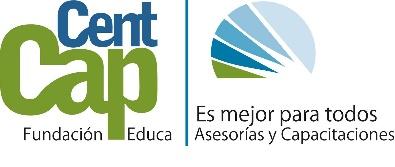 Planificación de la UnidadNombre DocenteAsignatura CursoDiseño de Clases para el logro del OA Objetivo de AprendizajeHabilidadConocimientoActitudClase n°Clase 1Clase 2Clase 3Clase 4Clase … 